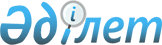 О внесении изменений в Указ Президента Республики Казахстан от 28 августа 2004 года № 1431
					
			Утративший силу
			
			
		
					Указ Президента Республики Казахстан от 28 декабря 2007 года № 502. Утратил силу Указом Президента Республики Казахстан от 4 ноября 2016 года № 369

      Сноска. Утратил силу Указом Президента РК от 04.11.2016 № 369 (порядок введения в действие см. п. 6).        Подлежит опубликованию в Собрании 

актов Президента и Правительства 

Республики Казахстан             ПОСТАНОВЛЯЮ: 

      1. Внести в  Указ Президента Республики Казахстан от 28 августа 2004 года N 1431 "О создании Музея Первого Президента Республики Казахстан" (САПП Республики Казахстан, 2004 г., N 31, ст. 420) следующие изменения: 

      1) в пункте 3 цифры "40" заменить цифрами "65"; 

      2) в Уставе государственного учреждения "Музей Первого Президента Республики Казахстан", утвержденном вышеназванным Указом: 

      пункт 22 изложить в следующей редакции: 

      "22. Финансирование Музея осуществляется за счет бюджетных средств и средств, поступающих в виде благотворительной и спонсорской помощи, иных средств, используемых в порядке, установленном бюджетным законодательством Республики Казахстан."; 

      пункт 23 исключить. 

      2. Настоящий Указ вводится в действие со дня подписания, за исключением подпункта 1) пункта 1, который вводится в действие с 1 января 2008 года.        Президент 

      Республики Казахстан 
					© 2012. РГП на ПХВ «Институт законодательства и правовой информации Республики Казахстан» Министерства юстиции Республики Казахстан
				